МИНИСТЕРСТВОМИНИСТЕРСТВОМИНИСТЕРСТВОМИНИСТЕРСТВОМИНИСТЕРСТВОМИНИСТЕРСТВОМИНИСТЕРСТВОМИНИСТЕРСТВОКОНКУРЕНТНОЙ ПОЛИТИКИКОНКУРЕНТНОЙ ПОЛИТИКИКОНКУРЕНТНОЙ ПОЛИТИКИКОНКУРЕНТНОЙ ПОЛИТИКИКОНКУРЕНТНОЙ ПОЛИТИКИКОНКУРЕНТНОЙ ПОЛИТИКИКОНКУРЕНТНОЙ ПОЛИТИКИКОНКУРЕНТНОЙ ПОЛИТИКИКАЛУЖСКОЙ ОБЛАСТИКАЛУЖСКОЙ ОБЛАСТИКАЛУЖСКОЙ ОБЛАСТИКАЛУЖСКОЙ ОБЛАСТИКАЛУЖСКОЙ ОБЛАСТИКАЛУЖСКОЙ ОБЛАСТИКАЛУЖСКОЙ ОБЛАСТИКАЛУЖСКОЙ ОБЛАСТИП Р И К А ЗП Р И К А ЗП Р И К А ЗП Р И К А ЗП Р И К А ЗП Р И К А ЗП Р И К А ЗП Р И К А Зот28 ноября 2016 г.28 ноября 2016 г.28 ноября 2016 г.28 ноября 2016 г.№2-РК2-РКО внесении изменений в приказ министерства тарифного регулирования Калужской области от 16.11.2015 № 291-РК «Об установлении тарифов на тепловую энергию (мощность) для общества с ограниченной ответственностью «УНИВЕРСТРОЙ» 
на 2016-2018 годы»О внесении изменений в приказ министерства тарифного регулирования Калужской области от 16.11.2015 № 291-РК «Об установлении тарифов на тепловую энергию (мощность) для общества с ограниченной ответственностью «УНИВЕРСТРОЙ» 
на 2016-2018 годы»О внесении изменений в приказ министерства тарифного регулирования Калужской области от 16.11.2015 № 291-РК «Об установлении тарифов на тепловую энергию (мощность) для общества с ограниченной ответственностью «УНИВЕРСТРОЙ» 
на 2016-2018 годы»О внесении изменений в приказ министерства тарифного регулирования Калужской области от 16.11.2015 № 291-РК «Об установлении тарифов на тепловую энергию (мощность) для общества с ограниченной ответственностью «УНИВЕРСТРОЙ» 
на 2016-2018 годы»О внесении изменений в приказ министерства тарифного регулирования Калужской области от 16.11.2015 № 291-РК «Об установлении тарифов на тепловую энергию (мощность) для общества с ограниченной ответственностью «УНИВЕРСТРОЙ» 
на 2016-2018 годы»О внесении изменений в приказ министерства тарифного регулирования Калужской области от 16.11.2015 № 291-РК «Об установлении тарифов на тепловую энергию (мощность) для общества с ограниченной ответственностью «УНИВЕРСТРОЙ» 
на 2016-2018 годы»О внесении изменений в приказ министерства тарифного регулирования Калужской области от 16.11.2015 № 291-РК «Об установлении тарифов на тепловую энергию (мощность) для общества с ограниченной ответственностью «УНИВЕРСТРОЙ» 
на 2016-2018 годы»О внесении изменений в приказ министерства тарифного регулирования Калужской области от 16.11.2015 № 291-РК «Об установлении тарифов на тепловую энергию (мощность) для общества с ограниченной ответственностью «УНИВЕРСТРОЙ» 
на 2016-2018 годы»О внесении изменений в приказ министерства тарифного регулирования Калужской области от 16.11.2015 № 291-РК «Об установлении тарифов на тепловую энергию (мощность) для общества с ограниченной ответственностью «УНИВЕРСТРОЙ» 
на 2016-2018 годы»О внесении изменений в приказ министерства тарифного регулирования Калужской области от 16.11.2015 № 291-РК «Об установлении тарифов на тепловую энергию (мощность) для общества с ограниченной ответственностью «УНИВЕРСТРОЙ» 
на 2016-2018 годы»	В соответствии с Федеральным законом «О теплоснабжении», постановлением Правительства Российской Федерации от 22.10.2012 № 1075 «О ценообразовании в сфере теплоснабжения» (в ред. постановлений Правительства РФ от 12.08.2013 № 688, от 07.10.2013 № 886, от 20.02.2014 № 128, от 26.03.2014 № 230, от 03.06.2014 № 510, от 01.07.2014 № 603, от 05.09.2014 № 901, от 02.10.2014 № 1011, от 20.11.2014 № 1228, от 03.12.2014 № 1305, от 13.02.2015 № 120, от 21.04.2015 № 380, от 11.09.2015 № 968, от 03.10.2015 № 1055, от 24.12.2015 № 1419, от 31.12.2015 № 1530, от 29.06.2015 № 603, от 28.10.2016 № 1098), приказом Федеральной службы по тарифам от 13.06.2013 № 760-э «Об утверждении Методических указаний по расчёту регулируемых цен (тарифов) в сфере теплоснабжения» (в ред. приказа ФСТ России от 27.05.2015 № 1080-э, приказа ФАС России от 04.07.2016 № 888/16), приказом Федеральной службы по тарифам от 07.06.2013 № 163 «Об утверждении Регламента открытия дел об установлении регулируемых цен (тарифов) и отмене регулирования тарифов в сфере теплоснабжения», Положением о министерстве конкурентной политики Калужской области, утверждённым постановлением Правительства Калужской области от 04.04.2007 № 88 (в ред. Постановлений Правительства Калужской области от 07.06.2007 № 145, от 06.09.2007 № 214, от 09.11.2007 № 285, от 22.04.2008 №  171, от 09.09.2010 № 355, от 17.01.2011 № 12, от 24.01.2012 № 20, от 02.05.2012 № 221, от 05.06.2012 № 278, от 17.12.2012 № 627, от 01.03.2013 № 112, от 02.08.2013 № 403, от 26.02.2014 № 128, от 26.03.2014 № 196, от 01.02.2016 № 62, от 18.05.2016 № 294, от 16.11.2016 № 617), на основании Протокола заседания комиссии по тарифам и ценам министерства конкурентной политики Калужской области от  28.11.2016 ПРИКАЗЫВАЮ:	В соответствии с Федеральным законом «О теплоснабжении», постановлением Правительства Российской Федерации от 22.10.2012 № 1075 «О ценообразовании в сфере теплоснабжения» (в ред. постановлений Правительства РФ от 12.08.2013 № 688, от 07.10.2013 № 886, от 20.02.2014 № 128, от 26.03.2014 № 230, от 03.06.2014 № 510, от 01.07.2014 № 603, от 05.09.2014 № 901, от 02.10.2014 № 1011, от 20.11.2014 № 1228, от 03.12.2014 № 1305, от 13.02.2015 № 120, от 21.04.2015 № 380, от 11.09.2015 № 968, от 03.10.2015 № 1055, от 24.12.2015 № 1419, от 31.12.2015 № 1530, от 29.06.2015 № 603, от 28.10.2016 № 1098), приказом Федеральной службы по тарифам от 13.06.2013 № 760-э «Об утверждении Методических указаний по расчёту регулируемых цен (тарифов) в сфере теплоснабжения» (в ред. приказа ФСТ России от 27.05.2015 № 1080-э, приказа ФАС России от 04.07.2016 № 888/16), приказом Федеральной службы по тарифам от 07.06.2013 № 163 «Об утверждении Регламента открытия дел об установлении регулируемых цен (тарифов) и отмене регулирования тарифов в сфере теплоснабжения», Положением о министерстве конкурентной политики Калужской области, утверждённым постановлением Правительства Калужской области от 04.04.2007 № 88 (в ред. Постановлений Правительства Калужской области от 07.06.2007 № 145, от 06.09.2007 № 214, от 09.11.2007 № 285, от 22.04.2008 №  171, от 09.09.2010 № 355, от 17.01.2011 № 12, от 24.01.2012 № 20, от 02.05.2012 № 221, от 05.06.2012 № 278, от 17.12.2012 № 627, от 01.03.2013 № 112, от 02.08.2013 № 403, от 26.02.2014 № 128, от 26.03.2014 № 196, от 01.02.2016 № 62, от 18.05.2016 № 294, от 16.11.2016 № 617), на основании Протокола заседания комиссии по тарифам и ценам министерства конкурентной политики Калужской области от  28.11.2016 ПРИКАЗЫВАЮ:	В соответствии с Федеральным законом «О теплоснабжении», постановлением Правительства Российской Федерации от 22.10.2012 № 1075 «О ценообразовании в сфере теплоснабжения» (в ред. постановлений Правительства РФ от 12.08.2013 № 688, от 07.10.2013 № 886, от 20.02.2014 № 128, от 26.03.2014 № 230, от 03.06.2014 № 510, от 01.07.2014 № 603, от 05.09.2014 № 901, от 02.10.2014 № 1011, от 20.11.2014 № 1228, от 03.12.2014 № 1305, от 13.02.2015 № 120, от 21.04.2015 № 380, от 11.09.2015 № 968, от 03.10.2015 № 1055, от 24.12.2015 № 1419, от 31.12.2015 № 1530, от 29.06.2015 № 603, от 28.10.2016 № 1098), приказом Федеральной службы по тарифам от 13.06.2013 № 760-э «Об утверждении Методических указаний по расчёту регулируемых цен (тарифов) в сфере теплоснабжения» (в ред. приказа ФСТ России от 27.05.2015 № 1080-э, приказа ФАС России от 04.07.2016 № 888/16), приказом Федеральной службы по тарифам от 07.06.2013 № 163 «Об утверждении Регламента открытия дел об установлении регулируемых цен (тарифов) и отмене регулирования тарифов в сфере теплоснабжения», Положением о министерстве конкурентной политики Калужской области, утверждённым постановлением Правительства Калужской области от 04.04.2007 № 88 (в ред. Постановлений Правительства Калужской области от 07.06.2007 № 145, от 06.09.2007 № 214, от 09.11.2007 № 285, от 22.04.2008 №  171, от 09.09.2010 № 355, от 17.01.2011 № 12, от 24.01.2012 № 20, от 02.05.2012 № 221, от 05.06.2012 № 278, от 17.12.2012 № 627, от 01.03.2013 № 112, от 02.08.2013 № 403, от 26.02.2014 № 128, от 26.03.2014 № 196, от 01.02.2016 № 62, от 18.05.2016 № 294, от 16.11.2016 № 617), на основании Протокола заседания комиссии по тарифам и ценам министерства конкурентной политики Калужской области от  28.11.2016 ПРИКАЗЫВАЮ:	В соответствии с Федеральным законом «О теплоснабжении», постановлением Правительства Российской Федерации от 22.10.2012 № 1075 «О ценообразовании в сфере теплоснабжения» (в ред. постановлений Правительства РФ от 12.08.2013 № 688, от 07.10.2013 № 886, от 20.02.2014 № 128, от 26.03.2014 № 230, от 03.06.2014 № 510, от 01.07.2014 № 603, от 05.09.2014 № 901, от 02.10.2014 № 1011, от 20.11.2014 № 1228, от 03.12.2014 № 1305, от 13.02.2015 № 120, от 21.04.2015 № 380, от 11.09.2015 № 968, от 03.10.2015 № 1055, от 24.12.2015 № 1419, от 31.12.2015 № 1530, от 29.06.2015 № 603, от 28.10.2016 № 1098), приказом Федеральной службы по тарифам от 13.06.2013 № 760-э «Об утверждении Методических указаний по расчёту регулируемых цен (тарифов) в сфере теплоснабжения» (в ред. приказа ФСТ России от 27.05.2015 № 1080-э, приказа ФАС России от 04.07.2016 № 888/16), приказом Федеральной службы по тарифам от 07.06.2013 № 163 «Об утверждении Регламента открытия дел об установлении регулируемых цен (тарифов) и отмене регулирования тарифов в сфере теплоснабжения», Положением о министерстве конкурентной политики Калужской области, утверждённым постановлением Правительства Калужской области от 04.04.2007 № 88 (в ред. Постановлений Правительства Калужской области от 07.06.2007 № 145, от 06.09.2007 № 214, от 09.11.2007 № 285, от 22.04.2008 №  171, от 09.09.2010 № 355, от 17.01.2011 № 12, от 24.01.2012 № 20, от 02.05.2012 № 221, от 05.06.2012 № 278, от 17.12.2012 № 627, от 01.03.2013 № 112, от 02.08.2013 № 403, от 26.02.2014 № 128, от 26.03.2014 № 196, от 01.02.2016 № 62, от 18.05.2016 № 294, от 16.11.2016 № 617), на основании Протокола заседания комиссии по тарифам и ценам министерства конкурентной политики Калужской области от  28.11.2016 ПРИКАЗЫВАЮ:	В соответствии с Федеральным законом «О теплоснабжении», постановлением Правительства Российской Федерации от 22.10.2012 № 1075 «О ценообразовании в сфере теплоснабжения» (в ред. постановлений Правительства РФ от 12.08.2013 № 688, от 07.10.2013 № 886, от 20.02.2014 № 128, от 26.03.2014 № 230, от 03.06.2014 № 510, от 01.07.2014 № 603, от 05.09.2014 № 901, от 02.10.2014 № 1011, от 20.11.2014 № 1228, от 03.12.2014 № 1305, от 13.02.2015 № 120, от 21.04.2015 № 380, от 11.09.2015 № 968, от 03.10.2015 № 1055, от 24.12.2015 № 1419, от 31.12.2015 № 1530, от 29.06.2015 № 603, от 28.10.2016 № 1098), приказом Федеральной службы по тарифам от 13.06.2013 № 760-э «Об утверждении Методических указаний по расчёту регулируемых цен (тарифов) в сфере теплоснабжения» (в ред. приказа ФСТ России от 27.05.2015 № 1080-э, приказа ФАС России от 04.07.2016 № 888/16), приказом Федеральной службы по тарифам от 07.06.2013 № 163 «Об утверждении Регламента открытия дел об установлении регулируемых цен (тарифов) и отмене регулирования тарифов в сфере теплоснабжения», Положением о министерстве конкурентной политики Калужской области, утверждённым постановлением Правительства Калужской области от 04.04.2007 № 88 (в ред. Постановлений Правительства Калужской области от 07.06.2007 № 145, от 06.09.2007 № 214, от 09.11.2007 № 285, от 22.04.2008 №  171, от 09.09.2010 № 355, от 17.01.2011 № 12, от 24.01.2012 № 20, от 02.05.2012 № 221, от 05.06.2012 № 278, от 17.12.2012 № 627, от 01.03.2013 № 112, от 02.08.2013 № 403, от 26.02.2014 № 128, от 26.03.2014 № 196, от 01.02.2016 № 62, от 18.05.2016 № 294, от 16.11.2016 № 617), на основании Протокола заседания комиссии по тарифам и ценам министерства конкурентной политики Калужской области от  28.11.2016 ПРИКАЗЫВАЮ:	В соответствии с Федеральным законом «О теплоснабжении», постановлением Правительства Российской Федерации от 22.10.2012 № 1075 «О ценообразовании в сфере теплоснабжения» (в ред. постановлений Правительства РФ от 12.08.2013 № 688, от 07.10.2013 № 886, от 20.02.2014 № 128, от 26.03.2014 № 230, от 03.06.2014 № 510, от 01.07.2014 № 603, от 05.09.2014 № 901, от 02.10.2014 № 1011, от 20.11.2014 № 1228, от 03.12.2014 № 1305, от 13.02.2015 № 120, от 21.04.2015 № 380, от 11.09.2015 № 968, от 03.10.2015 № 1055, от 24.12.2015 № 1419, от 31.12.2015 № 1530, от 29.06.2015 № 603, от 28.10.2016 № 1098), приказом Федеральной службы по тарифам от 13.06.2013 № 760-э «Об утверждении Методических указаний по расчёту регулируемых цен (тарифов) в сфере теплоснабжения» (в ред. приказа ФСТ России от 27.05.2015 № 1080-э, приказа ФАС России от 04.07.2016 № 888/16), приказом Федеральной службы по тарифам от 07.06.2013 № 163 «Об утверждении Регламента открытия дел об установлении регулируемых цен (тарифов) и отмене регулирования тарифов в сфере теплоснабжения», Положением о министерстве конкурентной политики Калужской области, утверждённым постановлением Правительства Калужской области от 04.04.2007 № 88 (в ред. Постановлений Правительства Калужской области от 07.06.2007 № 145, от 06.09.2007 № 214, от 09.11.2007 № 285, от 22.04.2008 №  171, от 09.09.2010 № 355, от 17.01.2011 № 12, от 24.01.2012 № 20, от 02.05.2012 № 221, от 05.06.2012 № 278, от 17.12.2012 № 627, от 01.03.2013 № 112, от 02.08.2013 № 403, от 26.02.2014 № 128, от 26.03.2014 № 196, от 01.02.2016 № 62, от 18.05.2016 № 294, от 16.11.2016 № 617), на основании Протокола заседания комиссии по тарифам и ценам министерства конкурентной политики Калужской области от  28.11.2016 ПРИКАЗЫВАЮ:	В соответствии с Федеральным законом «О теплоснабжении», постановлением Правительства Российской Федерации от 22.10.2012 № 1075 «О ценообразовании в сфере теплоснабжения» (в ред. постановлений Правительства РФ от 12.08.2013 № 688, от 07.10.2013 № 886, от 20.02.2014 № 128, от 26.03.2014 № 230, от 03.06.2014 № 510, от 01.07.2014 № 603, от 05.09.2014 № 901, от 02.10.2014 № 1011, от 20.11.2014 № 1228, от 03.12.2014 № 1305, от 13.02.2015 № 120, от 21.04.2015 № 380, от 11.09.2015 № 968, от 03.10.2015 № 1055, от 24.12.2015 № 1419, от 31.12.2015 № 1530, от 29.06.2015 № 603, от 28.10.2016 № 1098), приказом Федеральной службы по тарифам от 13.06.2013 № 760-э «Об утверждении Методических указаний по расчёту регулируемых цен (тарифов) в сфере теплоснабжения» (в ред. приказа ФСТ России от 27.05.2015 № 1080-э, приказа ФАС России от 04.07.2016 № 888/16), приказом Федеральной службы по тарифам от 07.06.2013 № 163 «Об утверждении Регламента открытия дел об установлении регулируемых цен (тарифов) и отмене регулирования тарифов в сфере теплоснабжения», Положением о министерстве конкурентной политики Калужской области, утверждённым постановлением Правительства Калужской области от 04.04.2007 № 88 (в ред. Постановлений Правительства Калужской области от 07.06.2007 № 145, от 06.09.2007 № 214, от 09.11.2007 № 285, от 22.04.2008 №  171, от 09.09.2010 № 355, от 17.01.2011 № 12, от 24.01.2012 № 20, от 02.05.2012 № 221, от 05.06.2012 № 278, от 17.12.2012 № 627, от 01.03.2013 № 112, от 02.08.2013 № 403, от 26.02.2014 № 128, от 26.03.2014 № 196, от 01.02.2016 № 62, от 18.05.2016 № 294, от 16.11.2016 № 617), на основании Протокола заседания комиссии по тарифам и ценам министерства конкурентной политики Калужской области от  28.11.2016 ПРИКАЗЫВАЮ:	В соответствии с Федеральным законом «О теплоснабжении», постановлением Правительства Российской Федерации от 22.10.2012 № 1075 «О ценообразовании в сфере теплоснабжения» (в ред. постановлений Правительства РФ от 12.08.2013 № 688, от 07.10.2013 № 886, от 20.02.2014 № 128, от 26.03.2014 № 230, от 03.06.2014 № 510, от 01.07.2014 № 603, от 05.09.2014 № 901, от 02.10.2014 № 1011, от 20.11.2014 № 1228, от 03.12.2014 № 1305, от 13.02.2015 № 120, от 21.04.2015 № 380, от 11.09.2015 № 968, от 03.10.2015 № 1055, от 24.12.2015 № 1419, от 31.12.2015 № 1530, от 29.06.2015 № 603, от 28.10.2016 № 1098), приказом Федеральной службы по тарифам от 13.06.2013 № 760-э «Об утверждении Методических указаний по расчёту регулируемых цен (тарифов) в сфере теплоснабжения» (в ред. приказа ФСТ России от 27.05.2015 № 1080-э, приказа ФАС России от 04.07.2016 № 888/16), приказом Федеральной службы по тарифам от 07.06.2013 № 163 «Об утверждении Регламента открытия дел об установлении регулируемых цен (тарифов) и отмене регулирования тарифов в сфере теплоснабжения», Положением о министерстве конкурентной политики Калужской области, утверждённым постановлением Правительства Калужской области от 04.04.2007 № 88 (в ред. Постановлений Правительства Калужской области от 07.06.2007 № 145, от 06.09.2007 № 214, от 09.11.2007 № 285, от 22.04.2008 №  171, от 09.09.2010 № 355, от 17.01.2011 № 12, от 24.01.2012 № 20, от 02.05.2012 № 221, от 05.06.2012 № 278, от 17.12.2012 № 627, от 01.03.2013 № 112, от 02.08.2013 № 403, от 26.02.2014 № 128, от 26.03.2014 № 196, от 01.02.2016 № 62, от 18.05.2016 № 294, от 16.11.2016 № 617), на основании Протокола заседания комиссии по тарифам и ценам министерства конкурентной политики Калужской области от  28.11.2016 ПРИКАЗЫВАЮ:	В соответствии с Федеральным законом «О теплоснабжении», постановлением Правительства Российской Федерации от 22.10.2012 № 1075 «О ценообразовании в сфере теплоснабжения» (в ред. постановлений Правительства РФ от 12.08.2013 № 688, от 07.10.2013 № 886, от 20.02.2014 № 128, от 26.03.2014 № 230, от 03.06.2014 № 510, от 01.07.2014 № 603, от 05.09.2014 № 901, от 02.10.2014 № 1011, от 20.11.2014 № 1228, от 03.12.2014 № 1305, от 13.02.2015 № 120, от 21.04.2015 № 380, от 11.09.2015 № 968, от 03.10.2015 № 1055, от 24.12.2015 № 1419, от 31.12.2015 № 1530, от 29.06.2015 № 603, от 28.10.2016 № 1098), приказом Федеральной службы по тарифам от 13.06.2013 № 760-э «Об утверждении Методических указаний по расчёту регулируемых цен (тарифов) в сфере теплоснабжения» (в ред. приказа ФСТ России от 27.05.2015 № 1080-э, приказа ФАС России от 04.07.2016 № 888/16), приказом Федеральной службы по тарифам от 07.06.2013 № 163 «Об утверждении Регламента открытия дел об установлении регулируемых цен (тарифов) и отмене регулирования тарифов в сфере теплоснабжения», Положением о министерстве конкурентной политики Калужской области, утверждённым постановлением Правительства Калужской области от 04.04.2007 № 88 (в ред. Постановлений Правительства Калужской области от 07.06.2007 № 145, от 06.09.2007 № 214, от 09.11.2007 № 285, от 22.04.2008 №  171, от 09.09.2010 № 355, от 17.01.2011 № 12, от 24.01.2012 № 20, от 02.05.2012 № 221, от 05.06.2012 № 278, от 17.12.2012 № 627, от 01.03.2013 № 112, от 02.08.2013 № 403, от 26.02.2014 № 128, от 26.03.2014 № 196, от 01.02.2016 № 62, от 18.05.2016 № 294, от 16.11.2016 № 617), на основании Протокола заседания комиссии по тарифам и ценам министерства конкурентной политики Калужской области от  28.11.2016 ПРИКАЗЫВАЮ:	В соответствии с Федеральным законом «О теплоснабжении», постановлением Правительства Российской Федерации от 22.10.2012 № 1075 «О ценообразовании в сфере теплоснабжения» (в ред. постановлений Правительства РФ от 12.08.2013 № 688, от 07.10.2013 № 886, от 20.02.2014 № 128, от 26.03.2014 № 230, от 03.06.2014 № 510, от 01.07.2014 № 603, от 05.09.2014 № 901, от 02.10.2014 № 1011, от 20.11.2014 № 1228, от 03.12.2014 № 1305, от 13.02.2015 № 120, от 21.04.2015 № 380, от 11.09.2015 № 968, от 03.10.2015 № 1055, от 24.12.2015 № 1419, от 31.12.2015 № 1530, от 29.06.2015 № 603, от 28.10.2016 № 1098), приказом Федеральной службы по тарифам от 13.06.2013 № 760-э «Об утверждении Методических указаний по расчёту регулируемых цен (тарифов) в сфере теплоснабжения» (в ред. приказа ФСТ России от 27.05.2015 № 1080-э, приказа ФАС России от 04.07.2016 № 888/16), приказом Федеральной службы по тарифам от 07.06.2013 № 163 «Об утверждении Регламента открытия дел об установлении регулируемых цен (тарифов) и отмене регулирования тарифов в сфере теплоснабжения», Положением о министерстве конкурентной политики Калужской области, утверждённым постановлением Правительства Калужской области от 04.04.2007 № 88 (в ред. Постановлений Правительства Калужской области от 07.06.2007 № 145, от 06.09.2007 № 214, от 09.11.2007 № 285, от 22.04.2008 №  171, от 09.09.2010 № 355, от 17.01.2011 № 12, от 24.01.2012 № 20, от 02.05.2012 № 221, от 05.06.2012 № 278, от 17.12.2012 № 627, от 01.03.2013 № 112, от 02.08.2013 № 403, от 26.02.2014 № 128, от 26.03.2014 № 196, от 01.02.2016 № 62, от 18.05.2016 № 294, от 16.11.2016 № 617), на основании Протокола заседания комиссии по тарифам и ценам министерства конкурентной политики Калужской области от  28.11.2016 ПРИКАЗЫВАЮ:	В соответствии с Федеральным законом «О теплоснабжении», постановлением Правительства Российской Федерации от 22.10.2012 № 1075 «О ценообразовании в сфере теплоснабжения» (в ред. постановлений Правительства РФ от 12.08.2013 № 688, от 07.10.2013 № 886, от 20.02.2014 № 128, от 26.03.2014 № 230, от 03.06.2014 № 510, от 01.07.2014 № 603, от 05.09.2014 № 901, от 02.10.2014 № 1011, от 20.11.2014 № 1228, от 03.12.2014 № 1305, от 13.02.2015 № 120, от 21.04.2015 № 380, от 11.09.2015 № 968, от 03.10.2015 № 1055, от 24.12.2015 № 1419, от 31.12.2015 № 1530, от 29.06.2015 № 603, от 28.10.2016 № 1098), приказом Федеральной службы по тарифам от 13.06.2013 № 760-э «Об утверждении Методических указаний по расчёту регулируемых цен (тарифов) в сфере теплоснабжения» (в ред. приказа ФСТ России от 27.05.2015 № 1080-э, приказа ФАС России от 04.07.2016 № 888/16), приказом Федеральной службы по тарифам от 07.06.2013 № 163 «Об утверждении Регламента открытия дел об установлении регулируемых цен (тарифов) и отмене регулирования тарифов в сфере теплоснабжения», Положением о министерстве конкурентной политики Калужской области, утверждённым постановлением Правительства Калужской области от 04.04.2007 № 88 (в ред. Постановлений Правительства Калужской области от 07.06.2007 № 145, от 06.09.2007 № 214, от 09.11.2007 № 285, от 22.04.2008 №  171, от 09.09.2010 № 355, от 17.01.2011 № 12, от 24.01.2012 № 20, от 02.05.2012 № 221, от 05.06.2012 № 278, от 17.12.2012 № 627, от 01.03.2013 № 112, от 02.08.2013 № 403, от 26.02.2014 № 128, от 26.03.2014 № 196, от 01.02.2016 № 62, от 18.05.2016 № 294, от 16.11.2016 № 617), на основании Протокола заседания комиссии по тарифам и ценам министерства конкурентной политики Калужской области от  28.11.2016 ПРИКАЗЫВАЮ:	В соответствии с Федеральным законом «О теплоснабжении», постановлением Правительства Российской Федерации от 22.10.2012 № 1075 «О ценообразовании в сфере теплоснабжения» (в ред. постановлений Правительства РФ от 12.08.2013 № 688, от 07.10.2013 № 886, от 20.02.2014 № 128, от 26.03.2014 № 230, от 03.06.2014 № 510, от 01.07.2014 № 603, от 05.09.2014 № 901, от 02.10.2014 № 1011, от 20.11.2014 № 1228, от 03.12.2014 № 1305, от 13.02.2015 № 120, от 21.04.2015 № 380, от 11.09.2015 № 968, от 03.10.2015 № 1055, от 24.12.2015 № 1419, от 31.12.2015 № 1530, от 29.06.2015 № 603, от 28.10.2016 № 1098), приказом Федеральной службы по тарифам от 13.06.2013 № 760-э «Об утверждении Методических указаний по расчёту регулируемых цен (тарифов) в сфере теплоснабжения» (в ред. приказа ФСТ России от 27.05.2015 № 1080-э, приказа ФАС России от 04.07.2016 № 888/16), приказом Федеральной службы по тарифам от 07.06.2013 № 163 «Об утверждении Регламента открытия дел об установлении регулируемых цен (тарифов) и отмене регулирования тарифов в сфере теплоснабжения», Положением о министерстве конкурентной политики Калужской области, утверждённым постановлением Правительства Калужской области от 04.04.2007 № 88 (в ред. Постановлений Правительства Калужской области от 07.06.2007 № 145, от 06.09.2007 № 214, от 09.11.2007 № 285, от 22.04.2008 №  171, от 09.09.2010 № 355, от 17.01.2011 № 12, от 24.01.2012 № 20, от 02.05.2012 № 221, от 05.06.2012 № 278, от 17.12.2012 № 627, от 01.03.2013 № 112, от 02.08.2013 № 403, от 26.02.2014 № 128, от 26.03.2014 № 196, от 01.02.2016 № 62, от 18.05.2016 № 294, от 16.11.2016 № 617), на основании Протокола заседания комиссии по тарифам и ценам министерства конкурентной политики Калужской области от  28.11.2016 ПРИКАЗЫВАЮ:	В соответствии с Федеральным законом «О теплоснабжении», постановлением Правительства Российской Федерации от 22.10.2012 № 1075 «О ценообразовании в сфере теплоснабжения» (в ред. постановлений Правительства РФ от 12.08.2013 № 688, от 07.10.2013 № 886, от 20.02.2014 № 128, от 26.03.2014 № 230, от 03.06.2014 № 510, от 01.07.2014 № 603, от 05.09.2014 № 901, от 02.10.2014 № 1011, от 20.11.2014 № 1228, от 03.12.2014 № 1305, от 13.02.2015 № 120, от 21.04.2015 № 380, от 11.09.2015 № 968, от 03.10.2015 № 1055, от 24.12.2015 № 1419, от 31.12.2015 № 1530, от 29.06.2015 № 603, от 28.10.2016 № 1098), приказом Федеральной службы по тарифам от 13.06.2013 № 760-э «Об утверждении Методических указаний по расчёту регулируемых цен (тарифов) в сфере теплоснабжения» (в ред. приказа ФСТ России от 27.05.2015 № 1080-э, приказа ФАС России от 04.07.2016 № 888/16), приказом Федеральной службы по тарифам от 07.06.2013 № 163 «Об утверждении Регламента открытия дел об установлении регулируемых цен (тарифов) и отмене регулирования тарифов в сфере теплоснабжения», Положением о министерстве конкурентной политики Калужской области, утверждённым постановлением Правительства Калужской области от 04.04.2007 № 88 (в ред. Постановлений Правительства Калужской области от 07.06.2007 № 145, от 06.09.2007 № 214, от 09.11.2007 № 285, от 22.04.2008 №  171, от 09.09.2010 № 355, от 17.01.2011 № 12, от 24.01.2012 № 20, от 02.05.2012 № 221, от 05.06.2012 № 278, от 17.12.2012 № 627, от 01.03.2013 № 112, от 02.08.2013 № 403, от 26.02.2014 № 128, от 26.03.2014 № 196, от 01.02.2016 № 62, от 18.05.2016 № 294, от 16.11.2016 № 617), на основании Протокола заседания комиссии по тарифам и ценам министерства конкурентной политики Калужской области от  28.11.2016 ПРИКАЗЫВАЮ:	В соответствии с Федеральным законом «О теплоснабжении», постановлением Правительства Российской Федерации от 22.10.2012 № 1075 «О ценообразовании в сфере теплоснабжения» (в ред. постановлений Правительства РФ от 12.08.2013 № 688, от 07.10.2013 № 886, от 20.02.2014 № 128, от 26.03.2014 № 230, от 03.06.2014 № 510, от 01.07.2014 № 603, от 05.09.2014 № 901, от 02.10.2014 № 1011, от 20.11.2014 № 1228, от 03.12.2014 № 1305, от 13.02.2015 № 120, от 21.04.2015 № 380, от 11.09.2015 № 968, от 03.10.2015 № 1055, от 24.12.2015 № 1419, от 31.12.2015 № 1530, от 29.06.2015 № 603, от 28.10.2016 № 1098), приказом Федеральной службы по тарифам от 13.06.2013 № 760-э «Об утверждении Методических указаний по расчёту регулируемых цен (тарифов) в сфере теплоснабжения» (в ред. приказа ФСТ России от 27.05.2015 № 1080-э, приказа ФАС России от 04.07.2016 № 888/16), приказом Федеральной службы по тарифам от 07.06.2013 № 163 «Об утверждении Регламента открытия дел об установлении регулируемых цен (тарифов) и отмене регулирования тарифов в сфере теплоснабжения», Положением о министерстве конкурентной политики Калужской области, утверждённым постановлением Правительства Калужской области от 04.04.2007 № 88 (в ред. Постановлений Правительства Калужской области от 07.06.2007 № 145, от 06.09.2007 № 214, от 09.11.2007 № 285, от 22.04.2008 №  171, от 09.09.2010 № 355, от 17.01.2011 № 12, от 24.01.2012 № 20, от 02.05.2012 № 221, от 05.06.2012 № 278, от 17.12.2012 № 627, от 01.03.2013 № 112, от 02.08.2013 № 403, от 26.02.2014 № 128, от 26.03.2014 № 196, от 01.02.2016 № 62, от 18.05.2016 № 294, от 16.11.2016 № 617), на основании Протокола заседания комиссии по тарифам и ценам министерства конкурентной политики Калужской области от  28.11.2016 ПРИКАЗЫВАЮ:	В соответствии с Федеральным законом «О теплоснабжении», постановлением Правительства Российской Федерации от 22.10.2012 № 1075 «О ценообразовании в сфере теплоснабжения» (в ред. постановлений Правительства РФ от 12.08.2013 № 688, от 07.10.2013 № 886, от 20.02.2014 № 128, от 26.03.2014 № 230, от 03.06.2014 № 510, от 01.07.2014 № 603, от 05.09.2014 № 901, от 02.10.2014 № 1011, от 20.11.2014 № 1228, от 03.12.2014 № 1305, от 13.02.2015 № 120, от 21.04.2015 № 380, от 11.09.2015 № 968, от 03.10.2015 № 1055, от 24.12.2015 № 1419, от 31.12.2015 № 1530, от 29.06.2015 № 603, от 28.10.2016 № 1098), приказом Федеральной службы по тарифам от 13.06.2013 № 760-э «Об утверждении Методических указаний по расчёту регулируемых цен (тарифов) в сфере теплоснабжения» (в ред. приказа ФСТ России от 27.05.2015 № 1080-э, приказа ФАС России от 04.07.2016 № 888/16), приказом Федеральной службы по тарифам от 07.06.2013 № 163 «Об утверждении Регламента открытия дел об установлении регулируемых цен (тарифов) и отмене регулирования тарифов в сфере теплоснабжения», Положением о министерстве конкурентной политики Калужской области, утверждённым постановлением Правительства Калужской области от 04.04.2007 № 88 (в ред. Постановлений Правительства Калужской области от 07.06.2007 № 145, от 06.09.2007 № 214, от 09.11.2007 № 285, от 22.04.2008 №  171, от 09.09.2010 № 355, от 17.01.2011 № 12, от 24.01.2012 № 20, от 02.05.2012 № 221, от 05.06.2012 № 278, от 17.12.2012 № 627, от 01.03.2013 № 112, от 02.08.2013 № 403, от 26.02.2014 № 128, от 26.03.2014 № 196, от 01.02.2016 № 62, от 18.05.2016 № 294, от 16.11.2016 № 617), на основании Протокола заседания комиссии по тарифам и ценам министерства конкурентной политики Калужской области от  28.11.2016 ПРИКАЗЫВАЮ:	В соответствии с Федеральным законом «О теплоснабжении», постановлением Правительства Российской Федерации от 22.10.2012 № 1075 «О ценообразовании в сфере теплоснабжения» (в ред. постановлений Правительства РФ от 12.08.2013 № 688, от 07.10.2013 № 886, от 20.02.2014 № 128, от 26.03.2014 № 230, от 03.06.2014 № 510, от 01.07.2014 № 603, от 05.09.2014 № 901, от 02.10.2014 № 1011, от 20.11.2014 № 1228, от 03.12.2014 № 1305, от 13.02.2015 № 120, от 21.04.2015 № 380, от 11.09.2015 № 968, от 03.10.2015 № 1055, от 24.12.2015 № 1419, от 31.12.2015 № 1530, от 29.06.2015 № 603, от 28.10.2016 № 1098), приказом Федеральной службы по тарифам от 13.06.2013 № 760-э «Об утверждении Методических указаний по расчёту регулируемых цен (тарифов) в сфере теплоснабжения» (в ред. приказа ФСТ России от 27.05.2015 № 1080-э, приказа ФАС России от 04.07.2016 № 888/16), приказом Федеральной службы по тарифам от 07.06.2013 № 163 «Об утверждении Регламента открытия дел об установлении регулируемых цен (тарифов) и отмене регулирования тарифов в сфере теплоснабжения», Положением о министерстве конкурентной политики Калужской области, утверждённым постановлением Правительства Калужской области от 04.04.2007 № 88 (в ред. Постановлений Правительства Калужской области от 07.06.2007 № 145, от 06.09.2007 № 214, от 09.11.2007 № 285, от 22.04.2008 №  171, от 09.09.2010 № 355, от 17.01.2011 № 12, от 24.01.2012 № 20, от 02.05.2012 № 221, от 05.06.2012 № 278, от 17.12.2012 № 627, от 01.03.2013 № 112, от 02.08.2013 № 403, от 26.02.2014 № 128, от 26.03.2014 № 196, от 01.02.2016 № 62, от 18.05.2016 № 294, от 16.11.2016 № 617), на основании Протокола заседания комиссии по тарифам и ценам министерства конкурентной политики Калужской области от  28.11.2016 ПРИКАЗЫВАЮ:	В соответствии с Федеральным законом «О теплоснабжении», постановлением Правительства Российской Федерации от 22.10.2012 № 1075 «О ценообразовании в сфере теплоснабжения» (в ред. постановлений Правительства РФ от 12.08.2013 № 688, от 07.10.2013 № 886, от 20.02.2014 № 128, от 26.03.2014 № 230, от 03.06.2014 № 510, от 01.07.2014 № 603, от 05.09.2014 № 901, от 02.10.2014 № 1011, от 20.11.2014 № 1228, от 03.12.2014 № 1305, от 13.02.2015 № 120, от 21.04.2015 № 380, от 11.09.2015 № 968, от 03.10.2015 № 1055, от 24.12.2015 № 1419, от 31.12.2015 № 1530, от 29.06.2015 № 603, от 28.10.2016 № 1098), приказом Федеральной службы по тарифам от 13.06.2013 № 760-э «Об утверждении Методических указаний по расчёту регулируемых цен (тарифов) в сфере теплоснабжения» (в ред. приказа ФСТ России от 27.05.2015 № 1080-э, приказа ФАС России от 04.07.2016 № 888/16), приказом Федеральной службы по тарифам от 07.06.2013 № 163 «Об утверждении Регламента открытия дел об установлении регулируемых цен (тарифов) и отмене регулирования тарифов в сфере теплоснабжения», Положением о министерстве конкурентной политики Калужской области, утверждённым постановлением Правительства Калужской области от 04.04.2007 № 88 (в ред. Постановлений Правительства Калужской области от 07.06.2007 № 145, от 06.09.2007 № 214, от 09.11.2007 № 285, от 22.04.2008 №  171, от 09.09.2010 № 355, от 17.01.2011 № 12, от 24.01.2012 № 20, от 02.05.2012 № 221, от 05.06.2012 № 278, от 17.12.2012 № 627, от 01.03.2013 № 112, от 02.08.2013 № 403, от 26.02.2014 № 128, от 26.03.2014 № 196, от 01.02.2016 № 62, от 18.05.2016 № 294, от 16.11.2016 № 617), на основании Протокола заседания комиссии по тарифам и ценам министерства конкурентной политики Калужской области от  28.11.2016 ПРИКАЗЫВАЮ:	В соответствии с Федеральным законом «О теплоснабжении», постановлением Правительства Российской Федерации от 22.10.2012 № 1075 «О ценообразовании в сфере теплоснабжения» (в ред. постановлений Правительства РФ от 12.08.2013 № 688, от 07.10.2013 № 886, от 20.02.2014 № 128, от 26.03.2014 № 230, от 03.06.2014 № 510, от 01.07.2014 № 603, от 05.09.2014 № 901, от 02.10.2014 № 1011, от 20.11.2014 № 1228, от 03.12.2014 № 1305, от 13.02.2015 № 120, от 21.04.2015 № 380, от 11.09.2015 № 968, от 03.10.2015 № 1055, от 24.12.2015 № 1419, от 31.12.2015 № 1530, от 29.06.2015 № 603, от 28.10.2016 № 1098), приказом Федеральной службы по тарифам от 13.06.2013 № 760-э «Об утверждении Методических указаний по расчёту регулируемых цен (тарифов) в сфере теплоснабжения» (в ред. приказа ФСТ России от 27.05.2015 № 1080-э, приказа ФАС России от 04.07.2016 № 888/16), приказом Федеральной службы по тарифам от 07.06.2013 № 163 «Об утверждении Регламента открытия дел об установлении регулируемых цен (тарифов) и отмене регулирования тарифов в сфере теплоснабжения», Положением о министерстве конкурентной политики Калужской области, утверждённым постановлением Правительства Калужской области от 04.04.2007 № 88 (в ред. Постановлений Правительства Калужской области от 07.06.2007 № 145, от 06.09.2007 № 214, от 09.11.2007 № 285, от 22.04.2008 №  171, от 09.09.2010 № 355, от 17.01.2011 № 12, от 24.01.2012 № 20, от 02.05.2012 № 221, от 05.06.2012 № 278, от 17.12.2012 № 627, от 01.03.2013 № 112, от 02.08.2013 № 403, от 26.02.2014 № 128, от 26.03.2014 № 196, от 01.02.2016 № 62, от 18.05.2016 № 294, от 16.11.2016 № 617), на основании Протокола заседания комиссии по тарифам и ценам министерства конкурентной политики Калужской области от  28.11.2016 ПРИКАЗЫВАЮ:	В соответствии с Федеральным законом «О теплоснабжении», постановлением Правительства Российской Федерации от 22.10.2012 № 1075 «О ценообразовании в сфере теплоснабжения» (в ред. постановлений Правительства РФ от 12.08.2013 № 688, от 07.10.2013 № 886, от 20.02.2014 № 128, от 26.03.2014 № 230, от 03.06.2014 № 510, от 01.07.2014 № 603, от 05.09.2014 № 901, от 02.10.2014 № 1011, от 20.11.2014 № 1228, от 03.12.2014 № 1305, от 13.02.2015 № 120, от 21.04.2015 № 380, от 11.09.2015 № 968, от 03.10.2015 № 1055, от 24.12.2015 № 1419, от 31.12.2015 № 1530, от 29.06.2015 № 603, от 28.10.2016 № 1098), приказом Федеральной службы по тарифам от 13.06.2013 № 760-э «Об утверждении Методических указаний по расчёту регулируемых цен (тарифов) в сфере теплоснабжения» (в ред. приказа ФСТ России от 27.05.2015 № 1080-э, приказа ФАС России от 04.07.2016 № 888/16), приказом Федеральной службы по тарифам от 07.06.2013 № 163 «Об утверждении Регламента открытия дел об установлении регулируемых цен (тарифов) и отмене регулирования тарифов в сфере теплоснабжения», Положением о министерстве конкурентной политики Калужской области, утверждённым постановлением Правительства Калужской области от 04.04.2007 № 88 (в ред. Постановлений Правительства Калужской области от 07.06.2007 № 145, от 06.09.2007 № 214, от 09.11.2007 № 285, от 22.04.2008 №  171, от 09.09.2010 № 355, от 17.01.2011 № 12, от 24.01.2012 № 20, от 02.05.2012 № 221, от 05.06.2012 № 278, от 17.12.2012 № 627, от 01.03.2013 № 112, от 02.08.2013 № 403, от 26.02.2014 № 128, от 26.03.2014 № 196, от 01.02.2016 № 62, от 18.05.2016 № 294, от 16.11.2016 № 617), на основании Протокола заседания комиссии по тарифам и ценам министерства конкурентной политики Калужской области от  28.11.2016 ПРИКАЗЫВАЮ:	В соответствии с Федеральным законом «О теплоснабжении», постановлением Правительства Российской Федерации от 22.10.2012 № 1075 «О ценообразовании в сфере теплоснабжения» (в ред. постановлений Правительства РФ от 12.08.2013 № 688, от 07.10.2013 № 886, от 20.02.2014 № 128, от 26.03.2014 № 230, от 03.06.2014 № 510, от 01.07.2014 № 603, от 05.09.2014 № 901, от 02.10.2014 № 1011, от 20.11.2014 № 1228, от 03.12.2014 № 1305, от 13.02.2015 № 120, от 21.04.2015 № 380, от 11.09.2015 № 968, от 03.10.2015 № 1055, от 24.12.2015 № 1419, от 31.12.2015 № 1530, от 29.06.2015 № 603, от 28.10.2016 № 1098), приказом Федеральной службы по тарифам от 13.06.2013 № 760-э «Об утверждении Методических указаний по расчёту регулируемых цен (тарифов) в сфере теплоснабжения» (в ред. приказа ФСТ России от 27.05.2015 № 1080-э, приказа ФАС России от 04.07.2016 № 888/16), приказом Федеральной службы по тарифам от 07.06.2013 № 163 «Об утверждении Регламента открытия дел об установлении регулируемых цен (тарифов) и отмене регулирования тарифов в сфере теплоснабжения», Положением о министерстве конкурентной политики Калужской области, утверждённым постановлением Правительства Калужской области от 04.04.2007 № 88 (в ред. Постановлений Правительства Калужской области от 07.06.2007 № 145, от 06.09.2007 № 214, от 09.11.2007 № 285, от 22.04.2008 №  171, от 09.09.2010 № 355, от 17.01.2011 № 12, от 24.01.2012 № 20, от 02.05.2012 № 221, от 05.06.2012 № 278, от 17.12.2012 № 627, от 01.03.2013 № 112, от 02.08.2013 № 403, от 26.02.2014 № 128, от 26.03.2014 № 196, от 01.02.2016 № 62, от 18.05.2016 № 294, от 16.11.2016 № 617), на основании Протокола заседания комиссии по тарифам и ценам министерства конкурентной политики Калужской области от  28.11.2016 ПРИКАЗЫВАЮ:	1. Внести изменения в приказ министерства тарифного регулирования Калужской области от 16.11.2015 № 291-РК «Об установлении тарифов на тепловую энергию (мощность) для общества с ограниченной ответственностью «УНИВЕРСТРОЙ» 
на 2016-2018 годы» (далее - приказ), изложив  приложение № 1 к приказу в новой редакции согласно приложению к настоящему приказу.	1. Внести изменения в приказ министерства тарифного регулирования Калужской области от 16.11.2015 № 291-РК «Об установлении тарифов на тепловую энергию (мощность) для общества с ограниченной ответственностью «УНИВЕРСТРОЙ» 
на 2016-2018 годы» (далее - приказ), изложив  приложение № 1 к приказу в новой редакции согласно приложению к настоящему приказу.	1. Внести изменения в приказ министерства тарифного регулирования Калужской области от 16.11.2015 № 291-РК «Об установлении тарифов на тепловую энергию (мощность) для общества с ограниченной ответственностью «УНИВЕРСТРОЙ» 
на 2016-2018 годы» (далее - приказ), изложив  приложение № 1 к приказу в новой редакции согласно приложению к настоящему приказу.	1. Внести изменения в приказ министерства тарифного регулирования Калужской области от 16.11.2015 № 291-РК «Об установлении тарифов на тепловую энергию (мощность) для общества с ограниченной ответственностью «УНИВЕРСТРОЙ» 
на 2016-2018 годы» (далее - приказ), изложив  приложение № 1 к приказу в новой редакции согласно приложению к настоящему приказу.	1. Внести изменения в приказ министерства тарифного регулирования Калужской области от 16.11.2015 № 291-РК «Об установлении тарифов на тепловую энергию (мощность) для общества с ограниченной ответственностью «УНИВЕРСТРОЙ» 
на 2016-2018 годы» (далее - приказ), изложив  приложение № 1 к приказу в новой редакции согласно приложению к настоящему приказу.	1. Внести изменения в приказ министерства тарифного регулирования Калужской области от 16.11.2015 № 291-РК «Об установлении тарифов на тепловую энергию (мощность) для общества с ограниченной ответственностью «УНИВЕРСТРОЙ» 
на 2016-2018 годы» (далее - приказ), изложив  приложение № 1 к приказу в новой редакции согласно приложению к настоящему приказу.	1. Внести изменения в приказ министерства тарифного регулирования Калужской области от 16.11.2015 № 291-РК «Об установлении тарифов на тепловую энергию (мощность) для общества с ограниченной ответственностью «УНИВЕРСТРОЙ» 
на 2016-2018 годы» (далее - приказ), изложив  приложение № 1 к приказу в новой редакции согласно приложению к настоящему приказу.	1. Внести изменения в приказ министерства тарифного регулирования Калужской области от 16.11.2015 № 291-РК «Об установлении тарифов на тепловую энергию (мощность) для общества с ограниченной ответственностью «УНИВЕРСТРОЙ» 
на 2016-2018 годы» (далее - приказ), изложив  приложение № 1 к приказу в новой редакции согласно приложению к настоящему приказу.	1. Внести изменения в приказ министерства тарифного регулирования Калужской области от 16.11.2015 № 291-РК «Об установлении тарифов на тепловую энергию (мощность) для общества с ограниченной ответственностью «УНИВЕРСТРОЙ» 
на 2016-2018 годы» (далее - приказ), изложив  приложение № 1 к приказу в новой редакции согласно приложению к настоящему приказу.	1. Внести изменения в приказ министерства тарифного регулирования Калужской области от 16.11.2015 № 291-РК «Об установлении тарифов на тепловую энергию (мощность) для общества с ограниченной ответственностью «УНИВЕРСТРОЙ» 
на 2016-2018 годы» (далее - приказ), изложив  приложение № 1 к приказу в новой редакции согласно приложению к настоящему приказу.	1. Внести изменения в приказ министерства тарифного регулирования Калужской области от 16.11.2015 № 291-РК «Об установлении тарифов на тепловую энергию (мощность) для общества с ограниченной ответственностью «УНИВЕРСТРОЙ» 
на 2016-2018 годы» (далее - приказ), изложив  приложение № 1 к приказу в новой редакции согласно приложению к настоящему приказу.	1. Внести изменения в приказ министерства тарифного регулирования Калужской области от 16.11.2015 № 291-РК «Об установлении тарифов на тепловую энергию (мощность) для общества с ограниченной ответственностью «УНИВЕРСТРОЙ» 
на 2016-2018 годы» (далее - приказ), изложив  приложение № 1 к приказу в новой редакции согласно приложению к настоящему приказу.	1. Внести изменения в приказ министерства тарифного регулирования Калужской области от 16.11.2015 № 291-РК «Об установлении тарифов на тепловую энергию (мощность) для общества с ограниченной ответственностью «УНИВЕРСТРОЙ» 
на 2016-2018 годы» (далее - приказ), изложив  приложение № 1 к приказу в новой редакции согласно приложению к настоящему приказу.	1. Внести изменения в приказ министерства тарифного регулирования Калужской области от 16.11.2015 № 291-РК «Об установлении тарифов на тепловую энергию (мощность) для общества с ограниченной ответственностью «УНИВЕРСТРОЙ» 
на 2016-2018 годы» (далее - приказ), изложив  приложение № 1 к приказу в новой редакции согласно приложению к настоящему приказу.	1. Внести изменения в приказ министерства тарифного регулирования Калужской области от 16.11.2015 № 291-РК «Об установлении тарифов на тепловую энергию (мощность) для общества с ограниченной ответственностью «УНИВЕРСТРОЙ» 
на 2016-2018 годы» (далее - приказ), изложив  приложение № 1 к приказу в новой редакции согласно приложению к настоящему приказу.	1. Внести изменения в приказ министерства тарифного регулирования Калужской области от 16.11.2015 № 291-РК «Об установлении тарифов на тепловую энергию (мощность) для общества с ограниченной ответственностью «УНИВЕРСТРОЙ» 
на 2016-2018 годы» (далее - приказ), изложив  приложение № 1 к приказу в новой редакции согласно приложению к настоящему приказу.	1. Внести изменения в приказ министерства тарифного регулирования Калужской области от 16.11.2015 № 291-РК «Об установлении тарифов на тепловую энергию (мощность) для общества с ограниченной ответственностью «УНИВЕРСТРОЙ» 
на 2016-2018 годы» (далее - приказ), изложив  приложение № 1 к приказу в новой редакции согласно приложению к настоящему приказу.	1. Внести изменения в приказ министерства тарифного регулирования Калужской области от 16.11.2015 № 291-РК «Об установлении тарифов на тепловую энергию (мощность) для общества с ограниченной ответственностью «УНИВЕРСТРОЙ» 
на 2016-2018 годы» (далее - приказ), изложив  приложение № 1 к приказу в новой редакции согласно приложению к настоящему приказу.	1. Внести изменения в приказ министерства тарифного регулирования Калужской области от 16.11.2015 № 291-РК «Об установлении тарифов на тепловую энергию (мощность) для общества с ограниченной ответственностью «УНИВЕРСТРОЙ» 
на 2016-2018 годы» (далее - приказ), изложив  приложение № 1 к приказу в новой редакции согласно приложению к настоящему приказу.	1. Внести изменения в приказ министерства тарифного регулирования Калужской области от 16.11.2015 № 291-РК «Об установлении тарифов на тепловую энергию (мощность) для общества с ограниченной ответственностью «УНИВЕРСТРОЙ» 
на 2016-2018 годы» (далее - приказ), изложив  приложение № 1 к приказу в новой редакции согласно приложению к настоящему приказу.	2. Настоящий приказ вступает в силу с 1 января 2017 года.	2. Настоящий приказ вступает в силу с 1 января 2017 года.	2. Настоящий приказ вступает в силу с 1 января 2017 года.	2. Настоящий приказ вступает в силу с 1 января 2017 года.	2. Настоящий приказ вступает в силу с 1 января 2017 года.	2. Настоящий приказ вступает в силу с 1 января 2017 года.	2. Настоящий приказ вступает в силу с 1 января 2017 года.	2. Настоящий приказ вступает в силу с 1 января 2017 года.	2. Настоящий приказ вступает в силу с 1 января 2017 года.	2. Настоящий приказ вступает в силу с 1 января 2017 года.	2. Настоящий приказ вступает в силу с 1 января 2017 года.	2. Настоящий приказ вступает в силу с 1 января 2017 года.	2. Настоящий приказ вступает в силу с 1 января 2017 года.	2. Настоящий приказ вступает в силу с 1 января 2017 года.	2. Настоящий приказ вступает в силу с 1 января 2017 года.	2. Настоящий приказ вступает в силу с 1 января 2017 года.	2. Настоящий приказ вступает в силу с 1 января 2017 года.	2. Настоящий приказ вступает в силу с 1 января 2017 года.МинистрМинистрМинистрМинистрМинистрМинистрМинистрМинистрМинистрН.В. ВладимировН.В. ВладимировН.В. ВладимировН.В. ВладимировН.В. ВладимировН.В. ВладимировН.В. ВладимировН.В. ВладимировН.В. ВладимировН.В. ВладимировН.В. ВладимировПриложениеПриложениеПриложениеПриложениеПриложениеПриложениеПриложениеПриложениеПриложениеПриложениеПриложениеПриложениеПриложениеПриложениек приказу министерствак приказу министерствак приказу министерствак приказу министерствак приказу министерствак приказу министерствак приказу министерствак приказу министерствак приказу министерстваконкурентной политикиконкурентной политикиконкурентной политикиконкурентной политикиконкурентной политикиконкурентной политикиконкурентной политикиконкурентной политикиконкурентной политикиКалужской областиКалужской областиКалужской областиКалужской областиКалужской областиКалужской областиКалужской областиКалужской областиКалужской областиот 28.11.2016 №  2-РКот 28.11.2016 №  2-РКот 28.11.2016 №  2-РКот 28.11.2016 №  2-РКот 28.11.2016 №  2-РКот 28.11.2016 №  2-РКот 28.11.2016 №  2-РКот 28.11.2016 №  2-РКот 28.11.2016 №  2-РКот 28.11.2016 №  2-РКот 28.11.2016 №  2-РК«Приложение № 1«Приложение № 1«Приложение № 1«Приложение № 1«Приложение № 1«Приложение № 1«Приложение № 1«Приложение № 1«Приложение № 1«Приложение № 1«Приложение № 1«Приложение № 1к приказу министерствак приказу министерствак приказу министерствак приказу министерствак приказу министерствак приказу министерствак приказу министерствак приказу министерствак приказу министерствак приказу министерствак приказу министерствак приказу министерстватарифного регулированиятарифного регулированиятарифного регулированиятарифного регулированиятарифного регулированиятарифного регулированиятарифного регулированиятарифного регулированиятарифного регулированияКалужской областиКалужской областиКалужской областиКалужской областиКалужской областиКалужской областиКалужской областиКалужской областиКалужской областиот 16.11.2015 № 291-РКот 16.11.2015 № 291-РКот 16.11.2015 № 291-РКот 16.11.2015 № 291-РКот 16.11.2015 № 291-РКот 16.11.2015 № 291-РКот 16.11.2015 № 291-РКот 16.11.2015 № 291-РКот 16.11.2015 № 291-РКот 16.11.2015 № 291-РКот 16.11.2015 № 291-РКТарифы на тепловую энергию (мощность) на коллекторах источника тепловой энергииТарифы на тепловую энергию (мощность) на коллекторах источника тепловой энергииТарифы на тепловую энергию (мощность) на коллекторах источника тепловой энергииТарифы на тепловую энергию (мощность) на коллекторах источника тепловой энергииТарифы на тепловую энергию (мощность) на коллекторах источника тепловой энергииТарифы на тепловую энергию (мощность) на коллекторах источника тепловой энергииТарифы на тепловую энергию (мощность) на коллекторах источника тепловой энергииТарифы на тепловую энергию (мощность) на коллекторах источника тепловой энергииТарифы на тепловую энергию (мощность) на коллекторах источника тепловой энергииТарифы на тепловую энергию (мощность) на коллекторах источника тепловой энергииТарифы на тепловую энергию (мощность) на коллекторах источника тепловой энергииТарифы на тепловую энергию (мощность) на коллекторах источника тепловой энергииТарифы на тепловую энергию (мощность) на коллекторах источника тепловой энергииТарифы на тепловую энергию (мощность) на коллекторах источника тепловой энергииТарифы на тепловую энергию (мощность) на коллекторах источника тепловой энергииТарифы на тепловую энергию (мощность) на коллекторах источника тепловой энергииТарифы на тепловую энергию (мощность) на коллекторах источника тепловой энергииТарифы на тепловую энергию (мощность) на коллекторах источника тепловой энергииТарифы на тепловую энергию (мощность) на коллекторах источника тепловой энергииТарифы на тепловую энергию (мощность) на коллекторах источника тепловой энергииНаименование регулируемой организацииНаименование регулируемой организацииНаименование регулируемой организацииВид тарифаВид тарифаГодГодГодВодаВодаОтборный пар давлениемОтборный пар давлениемОтборный пар давлениемОтборный пар давлениемОтборный пар давлениемОтборный пар давлениемОтборный пар давлениемОтборный пар давлениемОстрый
и
редуцированный
парОстрый
и
редуцированный
парНаименование регулируемой организацииНаименование регулируемой организацииНаименование регулируемой организацииВид тарифаВид тарифаГодГодГодВодаВодаот 1,2
до 2,5
кг/см²от 1,2
до 2,5
кг/см²от 2,5
до 7,0
кг/см²от 2,5
до 7,0
кг/см²от 7,0
до 13,0
кг/см²от 7,0
до 13,0
кг/см²свыше
13,0
кг/см²свыше
13,0
кг/см²Острый
и
редуцированный
парОстрый
и
редуцированный
парОбщество с ограниченной ответственностью «УНИВЕРСТРОЙ»Общество с ограниченной ответственностью «УНИВЕРСТРОЙ»Общество с ограниченной ответственностью «УНИВЕРСТРОЙ»одноставочный руб./Гкалодноставочный руб./Гкал01.01-30.06. 201601.01-30.06. 201601.01-30.06. 20161794,941794,94----------Общество с ограниченной ответственностью «УНИВЕРСТРОЙ»Общество с ограниченной ответственностью «УНИВЕРСТРОЙ»Общество с ограниченной ответственностью «УНИВЕРСТРОЙ»одноставочный руб./Гкалодноставочный руб./Гкал01.07-31.12. 201601.07-31.12. 201601.07-31.12. 20161854,091854,09----------Общество с ограниченной ответственностью «УНИВЕРСТРОЙ»Общество с ограниченной ответственностью «УНИВЕРСТРОЙ»Общество с ограниченной ответственностью «УНИВЕРСТРОЙ»одноставочный руб./Гкалодноставочный руб./Гкал01.01-30.06. 201701.01-30.06. 201701.01-30.06. 20171854,091854,09----------Общество с ограниченной ответственностью «УНИВЕРСТРОЙ»Общество с ограниченной ответственностью «УНИВЕРСТРОЙ»Общество с ограниченной ответственностью «УНИВЕРСТРОЙ»одноставочный руб./Гкалодноставочный руб./Гкал01.07-31.12. 201701.07-31.12. 201701.07-31.12. 20171890,181890,18----------Общество с ограниченной ответственностью «УНИВЕРСТРОЙ»Общество с ограниченной ответственностью «УНИВЕРСТРОЙ»Общество с ограниченной ответственностью «УНИВЕРСТРОЙ»одноставочный руб./Гкалодноставочный руб./Гкал01.01-30.06. 201801.01-30.06. 201801.01-30.06. 20181928,161928,16----------Общество с ограниченной ответственностью «УНИВЕРСТРОЙ»Общество с ограниченной ответственностью «УНИВЕРСТРОЙ»Общество с ограниченной ответственностью «УНИВЕРСТРОЙ»одноставочный руб./Гкалодноставочный руб./Гкал01.07-31.12. 201801.07-31.12. 201801.07-31.12. 20181990,231990,23----------Общество с ограниченной ответственностью «УНИВЕРСТРОЙ»Общество с ограниченной ответственностью «УНИВЕРСТРОЙ»Общество с ограниченной ответственностью «УНИВЕРСТРОЙ»Население (тарифы указываются с учетом НДС)*Население (тарифы указываются с учетом НДС)*Население (тарифы указываются с учетом НДС)*Население (тарифы указываются с учетом НДС)*Население (тарифы указываются с учетом НДС)*Население (тарифы указываются с учетом НДС)*Население (тарифы указываются с учетом НДС)*Население (тарифы указываются с учетом НДС)*Население (тарифы указываются с учетом НДС)*Население (тарифы указываются с учетом НДС)*Население (тарифы указываются с учетом НДС)*Население (тарифы указываются с учетом НДС)*Население (тарифы указываются с учетом НДС)*Население (тарифы указываются с учетом НДС)*Население (тарифы указываются с учетом НДС)*Население (тарифы указываются с учетом НДС)*Население (тарифы указываются с учетом НДС)*Общество с ограниченной ответственностью «УНИВЕРСТРОЙ»Общество с ограниченной ответственностью «УНИВЕРСТРОЙ»Общество с ограниченной ответственностью «УНИВЕРСТРОЙ»одноставочный руб./Гкалодноставочный руб./Гкал01.01-30.06. 201601.01-30.06. 201601.01-30.06. 20162118,032118,03----------Общество с ограниченной ответственностью «УНИВЕРСТРОЙ»Общество с ограниченной ответственностью «УНИВЕРСТРОЙ»Общество с ограниченной ответственностью «УНИВЕРСТРОЙ»одноставочный руб./Гкалодноставочный руб./Гкал01.07-31.12. 201601.07-31.12. 201601.07-31.12. 20162187,832187,83----------Общество с ограниченной ответственностью «УНИВЕРСТРОЙ»Общество с ограниченной ответственностью «УНИВЕРСТРОЙ»Общество с ограниченной ответственностью «УНИВЕРСТРОЙ»одноставочный руб./Гкалодноставочный руб./Гкал01.01-30.06. 201701.01-30.06. 201701.01-30.06. 20172187,832187,83----------Общество с ограниченной ответственностью «УНИВЕРСТРОЙ»Общество с ограниченной ответственностью «УНИВЕРСТРОЙ»Общество с ограниченной ответственностью «УНИВЕРСТРОЙ»одноставочный руб./Гкалодноставочный руб./Гкал01.07-31.12. 201701.07-31.12. 201701.07-31.12. 20172230,412230,41----------Общество с ограниченной ответственностью «УНИВЕРСТРОЙ»Общество с ограниченной ответственностью «УНИВЕРСТРОЙ»Общество с ограниченной ответственностью «УНИВЕРСТРОЙ»одноставочный руб./Гкалодноставочный руб./Гкал01.01-30.06. 201801.01-30.06. 201801.01-30.06. 20182275,232275,23----------Общество с ограниченной ответственностью «УНИВЕРСТРОЙ»Общество с ограниченной ответственностью «УНИВЕРСТРОЙ»Общество с ограниченной ответственностью «УНИВЕРСТРОЙ»одноставочный руб./Гкалодноставочный руб./Гкал01.07-31.12. 201801.07-31.12. 201801.07-31.12. 20182348,472348,47----------* Выделяется в целях реализации пункта 6 статьи 168 Налогового кодекса Российской Федерации (Часть вторая).* Выделяется в целях реализации пункта 6 статьи 168 Налогового кодекса Российской Федерации (Часть вторая).* Выделяется в целях реализации пункта 6 статьи 168 Налогового кодекса Российской Федерации (Часть вторая).* Выделяется в целях реализации пункта 6 статьи 168 Налогового кодекса Российской Федерации (Часть вторая).* Выделяется в целях реализации пункта 6 статьи 168 Налогового кодекса Российской Федерации (Часть вторая).* Выделяется в целях реализации пункта 6 статьи 168 Налогового кодекса Российской Федерации (Часть вторая).* Выделяется в целях реализации пункта 6 статьи 168 Налогового кодекса Российской Федерации (Часть вторая).* Выделяется в целях реализации пункта 6 статьи 168 Налогового кодекса Российской Федерации (Часть вторая).* Выделяется в целях реализации пункта 6 статьи 168 Налогового кодекса Российской Федерации (Часть вторая).* Выделяется в целях реализации пункта 6 статьи 168 Налогового кодекса Российской Федерации (Часть вторая).* Выделяется в целях реализации пункта 6 статьи 168 Налогового кодекса Российской Федерации (Часть вторая).* Выделяется в целях реализации пункта 6 статьи 168 Налогового кодекса Российской Федерации (Часть вторая).* Выделяется в целях реализации пункта 6 статьи 168 Налогового кодекса Российской Федерации (Часть вторая).* Выделяется в целях реализации пункта 6 статьи 168 Налогового кодекса Российской Федерации (Часть вторая).* Выделяется в целях реализации пункта 6 статьи 168 Налогового кодекса Российской Федерации (Часть вторая).* Выделяется в целях реализации пункта 6 статьи 168 Налогового кодекса Российской Федерации (Часть вторая).* Выделяется в целях реализации пункта 6 статьи 168 Налогового кодекса Российской Федерации (Часть вторая).* Выделяется в целях реализации пункта 6 статьи 168 Налогового кодекса Российской Федерации (Часть вторая).* Выделяется в целях реализации пункта 6 статьи 168 Налогового кодекса Российской Федерации (Часть вторая).* Выделяется в целях реализации пункта 6 статьи 168 Налогового кодекса Российской Федерации (Часть вторая).	Примечание:	Примечание:	Примечание:	Примечание:	Примечание:	Примечание:	Примечание:	Примечание:	Примечание:	Примечание:	Примечание:	Примечание:	Примечание:	Примечание:	Примечание:	Примечание:	Примечание:	Примечание:	Примечание:	Примечание:	Величина расходов на топливо, отнесенных на 1 Гкал тепловой энергии, отпускаемой в виде воды, для общества с ограниченной ответственностью «УНИВЕРСТРОЙ» составляет:	Величина расходов на топливо, отнесенных на 1 Гкал тепловой энергии, отпускаемой в виде воды, для общества с ограниченной ответственностью «УНИВЕРСТРОЙ» составляет:	Величина расходов на топливо, отнесенных на 1 Гкал тепловой энергии, отпускаемой в виде воды, для общества с ограниченной ответственностью «УНИВЕРСТРОЙ» составляет:	Величина расходов на топливо, отнесенных на 1 Гкал тепловой энергии, отпускаемой в виде воды, для общества с ограниченной ответственностью «УНИВЕРСТРОЙ» составляет:	Величина расходов на топливо, отнесенных на 1 Гкал тепловой энергии, отпускаемой в виде воды, для общества с ограниченной ответственностью «УНИВЕРСТРОЙ» составляет:	Величина расходов на топливо, отнесенных на 1 Гкал тепловой энергии, отпускаемой в виде воды, для общества с ограниченной ответственностью «УНИВЕРСТРОЙ» составляет:	Величина расходов на топливо, отнесенных на 1 Гкал тепловой энергии, отпускаемой в виде воды, для общества с ограниченной ответственностью «УНИВЕРСТРОЙ» составляет:	Величина расходов на топливо, отнесенных на 1 Гкал тепловой энергии, отпускаемой в виде воды, для общества с ограниченной ответственностью «УНИВЕРСТРОЙ» составляет:	Величина расходов на топливо, отнесенных на 1 Гкал тепловой энергии, отпускаемой в виде воды, для общества с ограниченной ответственностью «УНИВЕРСТРОЙ» составляет:	Величина расходов на топливо, отнесенных на 1 Гкал тепловой энергии, отпускаемой в виде воды, для общества с ограниченной ответственностью «УНИВЕРСТРОЙ» составляет:	Величина расходов на топливо, отнесенных на 1 Гкал тепловой энергии, отпускаемой в виде воды, для общества с ограниченной ответственностью «УНИВЕРСТРОЙ» составляет:	Величина расходов на топливо, отнесенных на 1 Гкал тепловой энергии, отпускаемой в виде воды, для общества с ограниченной ответственностью «УНИВЕРСТРОЙ» составляет:	Величина расходов на топливо, отнесенных на 1 Гкал тепловой энергии, отпускаемой в виде воды, для общества с ограниченной ответственностью «УНИВЕРСТРОЙ» составляет:	Величина расходов на топливо, отнесенных на 1 Гкал тепловой энергии, отпускаемой в виде воды, для общества с ограниченной ответственностью «УНИВЕРСТРОЙ» составляет:	Величина расходов на топливо, отнесенных на 1 Гкал тепловой энергии, отпускаемой в виде воды, для общества с ограниченной ответственностью «УНИВЕРСТРОЙ» составляет:	Величина расходов на топливо, отнесенных на 1 Гкал тепловой энергии, отпускаемой в виде воды, для общества с ограниченной ответственностью «УНИВЕРСТРОЙ» составляет:	Величина расходов на топливо, отнесенных на 1 Гкал тепловой энергии, отпускаемой в виде воды, для общества с ограниченной ответственностью «УНИВЕРСТРОЙ» составляет:	Величина расходов на топливо, отнесенных на 1 Гкал тепловой энергии, отпускаемой в виде воды, для общества с ограниченной ответственностью «УНИВЕРСТРОЙ» составляет:	Величина расходов на топливо, отнесенных на 1 Гкал тепловой энергии, отпускаемой в виде воды, для общества с ограниченной ответственностью «УНИВЕРСТРОЙ» составляет:	Величина расходов на топливо, отнесенных на 1 Гкал тепловой энергии, отпускаемой в виде воды, для общества с ограниченной ответственностью «УНИВЕРСТРОЙ» составляет:- на период с 1 января по 30 июня 2016г. – 861,97 руб./Гкал;- на период с 1 января по 30 июня 2016г. – 861,97 руб./Гкал;- на период с 1 января по 30 июня 2016г. – 861,97 руб./Гкал;- на период с 1 января по 30 июня 2016г. – 861,97 руб./Гкал;- на период с 1 января по 30 июня 2016г. – 861,97 руб./Гкал;- на период с 1 января по 30 июня 2016г. – 861,97 руб./Гкал;- на период с 1 января по 30 июня 2016г. – 861,97 руб./Гкал;- на период с 1 января по 30 июня 2016г. – 861,97 руб./Гкал;- на период с 1 января по 30 июня 2016г. – 861,97 руб./Гкал;- на период с 1 января по 30 июня 2016г. – 861,97 руб./Гкал;- на период с 1 января по 30 июня 2016г. – 861,97 руб./Гкал;- на период с 1 января по 30 июня 2016г. – 861,97 руб./Гкал;- на период с 1 января по 30 июня 2016г. – 861,97 руб./Гкал;- на период с 1 января по 30 июня 2016г. – 861,97 руб./Гкал;- на период с 1 января по 30 июня 2016г. – 861,97 руб./Гкал;- на период с 1 января по 30 июня 2016г. – 861,97 руб./Гкал;- на период с 1 января по 30 июня 2016г. – 861,97 руб./Гкал;- на период с 1 января по 30 июня 2016г. – 861,97 руб./Гкал;- на период с 1 января по 30 июня 2016г. – 861,97 руб./Гкал;- на период с 1 января по 30 июня 2016г. – 861,97 руб./Гкал;- на период с 1 июля по 31 декабря 2016г. - 899,87 руб./Гкал;- на период с 1 июля по 31 декабря 2016г. - 899,87 руб./Гкал;- на период с 1 июля по 31 декабря 2016г. - 899,87 руб./Гкал;- на период с 1 июля по 31 декабря 2016г. - 899,87 руб./Гкал;- на период с 1 июля по 31 декабря 2016г. - 899,87 руб./Гкал;- на период с 1 июля по 31 декабря 2016г. - 899,87 руб./Гкал;- на период с 1 июля по 31 декабря 2016г. - 899,87 руб./Гкал;- на период с 1 июля по 31 декабря 2016г. - 899,87 руб./Гкал;- на период с 1 июля по 31 декабря 2016г. - 899,87 руб./Гкал;- на период с 1 июля по 31 декабря 2016г. - 899,87 руб./Гкал;- на период с 1 июля по 31 декабря 2016г. - 899,87 руб./Гкал;- на период с 1 июля по 31 декабря 2016г. - 899,87 руб./Гкал;- на период с 1 июля по 31 декабря 2016г. - 899,87 руб./Гкал;- на период с 1 июля по 31 декабря 2016г. - 899,87 руб./Гкал;- на период с 1 июля по 31 декабря 2016г. - 899,87 руб./Гкал;- на период с 1 июля по 31 декабря 2016г. - 899,87 руб./Гкал;- на период с 1 июля по 31 декабря 2016г. - 899,87 руб./Гкал;- на период с 1 июля по 31 декабря 2016г. - 899,87 руб./Гкал;- на период с 1 июля по 31 декабря 2016г. - 899,87 руб./Гкал;- на период с 1 июля по 31 декабря 2016г. - 899,87 руб./Гкал;- на период с 1 января по 30 июня 2017г. - 899,87 руб./Гкал;- на период с 1 января по 30 июня 2017г. - 899,87 руб./Гкал;- на период с 1 января по 30 июня 2017г. - 899,87 руб./Гкал;- на период с 1 января по 30 июня 2017г. - 899,87 руб./Гкал;- на период с 1 января по 30 июня 2017г. - 899,87 руб./Гкал;- на период с 1 января по 30 июня 2017г. - 899,87 руб./Гкал;- на период с 1 января по 30 июня 2017г. - 899,87 руб./Гкал;- на период с 1 января по 30 июня 2017г. - 899,87 руб./Гкал;- на период с 1 января по 30 июня 2017г. - 899,87 руб./Гкал;- на период с 1 января по 30 июня 2017г. - 899,87 руб./Гкал;- на период с 1 января по 30 июня 2017г. - 899,87 руб./Гкал;- на период с 1 января по 30 июня 2017г. - 899,87 руб./Гкал;- на период с 1 января по 30 июня 2017г. - 899,87 руб./Гкал;- на период с 1 января по 30 июня 2017г. - 899,87 руб./Гкал;- на период с 1 января по 30 июня 2017г. - 899,87 руб./Гкал;- на период с 1 января по 30 июня 2017г. - 899,87 руб./Гкал;- на период с 1 января по 30 июня 2017г. - 899,87 руб./Гкал;- на период с 1 января по 30 июня 2017г. - 899,87 руб./Гкал;- на период с 1 января по 30 июня 2017г. - 899,87 руб./Гкал;- на период с 1 января по 30 июня 2017г. - 899,87 руб./Гкал;- на период с 1 июля по 31 декабря 2017г. - 946,39 руб./Гкал;- на период с 1 июля по 31 декабря 2017г. - 946,39 руб./Гкал;- на период с 1 июля по 31 декабря 2017г. - 946,39 руб./Гкал;- на период с 1 июля по 31 декабря 2017г. - 946,39 руб./Гкал;- на период с 1 июля по 31 декабря 2017г. - 946,39 руб./Гкал;- на период с 1 июля по 31 декабря 2017г. - 946,39 руб./Гкал;- на период с 1 июля по 31 декабря 2017г. - 946,39 руб./Гкал;- на период с 1 июля по 31 декабря 2017г. - 946,39 руб./Гкал;- на период с 1 июля по 31 декабря 2017г. - 946,39 руб./Гкал;- на период с 1 июля по 31 декабря 2017г. - 946,39 руб./Гкал;- на период с 1 июля по 31 декабря 2017г. - 946,39 руб./Гкал;- на период с 1 июля по 31 декабря 2017г. - 946,39 руб./Гкал;- на период с 1 июля по 31 декабря 2017г. - 946,39 руб./Гкал;- на период с 1 июля по 31 декабря 2017г. - 946,39 руб./Гкал;- на период с 1 июля по 31 декабря 2017г. - 946,39 руб./Гкал;- на период с 1 июля по 31 декабря 2017г. - 946,39 руб./Гкал;- на период с 1 июля по 31 декабря 2017г. - 946,39 руб./Гкал;- на период с 1 июля по 31 декабря 2017г. - 946,39 руб./Гкал;- на период с 1 июля по 31 декабря 2017г. - 946,39 руб./Гкал;- на период с 1 июля по 31 декабря 2017г. - 946,39 руб./Гкал;- на период с 1 января по 30 июня 2018г. - 940,28 руб./Гкал;- на период с 1 января по 30 июня 2018г. - 940,28 руб./Гкал;- на период с 1 января по 30 июня 2018г. - 940,28 руб./Гкал;- на период с 1 января по 30 июня 2018г. - 940,28 руб./Гкал;- на период с 1 января по 30 июня 2018г. - 940,28 руб./Гкал;- на период с 1 января по 30 июня 2018г. - 940,28 руб./Гкал;- на период с 1 января по 30 июня 2018г. - 940,28 руб./Гкал;- на период с 1 января по 30 июня 2018г. - 940,28 руб./Гкал;- на период с 1 января по 30 июня 2018г. - 940,28 руб./Гкал;- на период с 1 января по 30 июня 2018г. - 940,28 руб./Гкал;- на период с 1 января по 30 июня 2018г. - 940,28 руб./Гкал;- на период с 1 января по 30 июня 2018г. - 940,28 руб./Гкал;- на период с 1 января по 30 июня 2018г. - 940,28 руб./Гкал;- на период с 1 января по 30 июня 2018г. - 940,28 руб./Гкал;- на период с 1 января по 30 июня 2018г. - 940,28 руб./Гкал;- на период с 1 января по 30 июня 2018г. - 940,28 руб./Гкал;- на период с 1 января по 30 июня 2018г. - 940,28 руб./Гкал;- на период с 1 января по 30 июня 2018г. - 940,28 руб./Гкал;- на период с 1 января по 30 июня 2018г. - 940,28 руб./Гкал;- на период с 1 января по 30 июня 2018г. - 940,28 руб./Гкал;- на период с 1 июля по 31 декабря 2018г. - 968,49 руб./Гкал.».- на период с 1 июля по 31 декабря 2018г. - 968,49 руб./Гкал.».- на период с 1 июля по 31 декабря 2018г. - 968,49 руб./Гкал.».- на период с 1 июля по 31 декабря 2018г. - 968,49 руб./Гкал.».- на период с 1 июля по 31 декабря 2018г. - 968,49 руб./Гкал.».- на период с 1 июля по 31 декабря 2018г. - 968,49 руб./Гкал.».- на период с 1 июля по 31 декабря 2018г. - 968,49 руб./Гкал.».- на период с 1 июля по 31 декабря 2018г. - 968,49 руб./Гкал.».- на период с 1 июля по 31 декабря 2018г. - 968,49 руб./Гкал.».- на период с 1 июля по 31 декабря 2018г. - 968,49 руб./Гкал.».- на период с 1 июля по 31 декабря 2018г. - 968,49 руб./Гкал.».- на период с 1 июля по 31 декабря 2018г. - 968,49 руб./Гкал.».- на период с 1 июля по 31 декабря 2018г. - 968,49 руб./Гкал.».- на период с 1 июля по 31 декабря 2018г. - 968,49 руб./Гкал.».- на период с 1 июля по 31 декабря 2018г. - 968,49 руб./Гкал.».- на период с 1 июля по 31 декабря 2018г. - 968,49 руб./Гкал.».- на период с 1 июля по 31 декабря 2018г. - 968,49 руб./Гкал.».- на период с 1 июля по 31 декабря 2018г. - 968,49 руб./Гкал.».- на период с 1 июля по 31 декабря 2018г. - 968,49 руб./Гкал.».- на период с 1 июля по 31 декабря 2018г. - 968,49 руб./Гкал.».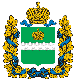 